ACCUEIL DE LOISIRS RIBAMBELLE / VACANCES FÉVRIER 2022mail : alribambelle@ville-seilhac.com    Tel :05.55.27.92.88    NOM – PRENOM DE L’ENFANT :     Classe :                                Âge : NOM- PRENOM de la personne qui inscrit l’enfant :				Mail :	Merci de bien renseigner les heures de départ et d’arrivée.Imprimé à retourner au plus tard le 4 FÉVRIER 2022. Toute inscription ultérieure pourra être refusée (en fonction des effectifs et de l’encadrement). Les inscriptions seront prises en compte dans la limite des places disponibles.Mon enfant ne fréquentera pas l’ALSH pendant les vacances   /___/           Tournez svpRAPPEL DES HORAIRES : Accueil le matin : 7h-9hSi inscription ½ journée matin, départ possible de 11h30-12h (sans repas) et 13h30 à 14h (avec repas)Si inscription ½ journée après midi, accueil à partir de 11h30 à 12h (avec repas) et 13h30 à 14h (sans repas)Départ le soir : de 17h à 19hIMPORTANT :L’inscription en ½ journée n’est pas possible si une sortie est organisée toute la journéeLes activités commencent à 9h, les enfants doivent impérativement arriver à 9h au plus tard. Il en est de même pour l’après midi (14h).Les enfants doivent être récupérés au plus tard à 19h. Tout retard entraînera une facturation supplémentaire. Toute inscription téléphonique hors délai doit être confirmée par mail. L’inscription sera prise en compte sous réserve de l’encadrement nécessaire.Absence : toute absence de l’enfant inscrit préalablement à l’ALSH doit être signalée 1 SEMAINE à l’avance et confirmée par mail. Passé ce délai, une somme forfaitaire de 5 euros par jour ou 2.50 euros par ½ journée d’absence sera facturée par la mairie à l’encontre du responsable légal pour pallier les frais engagés. 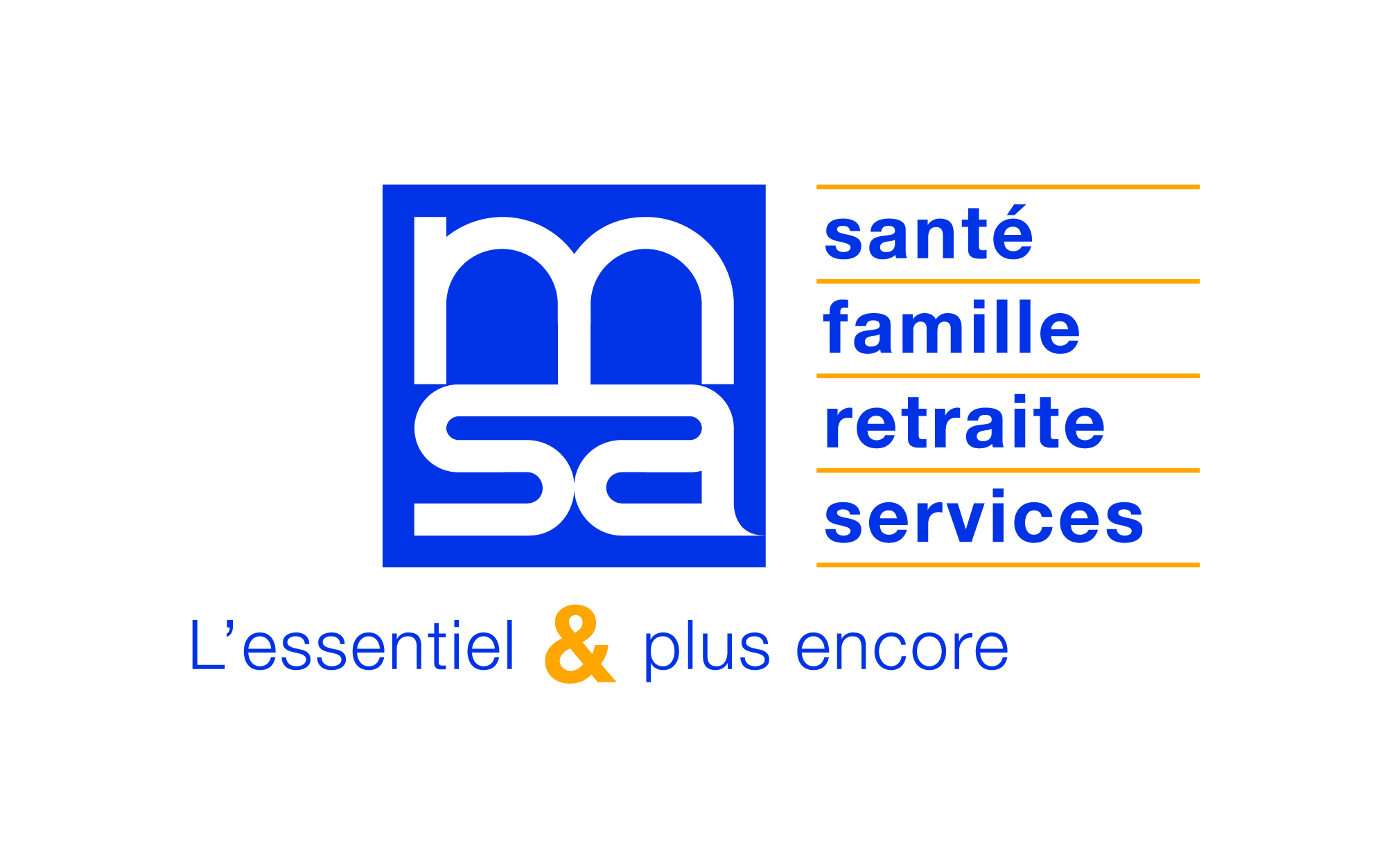 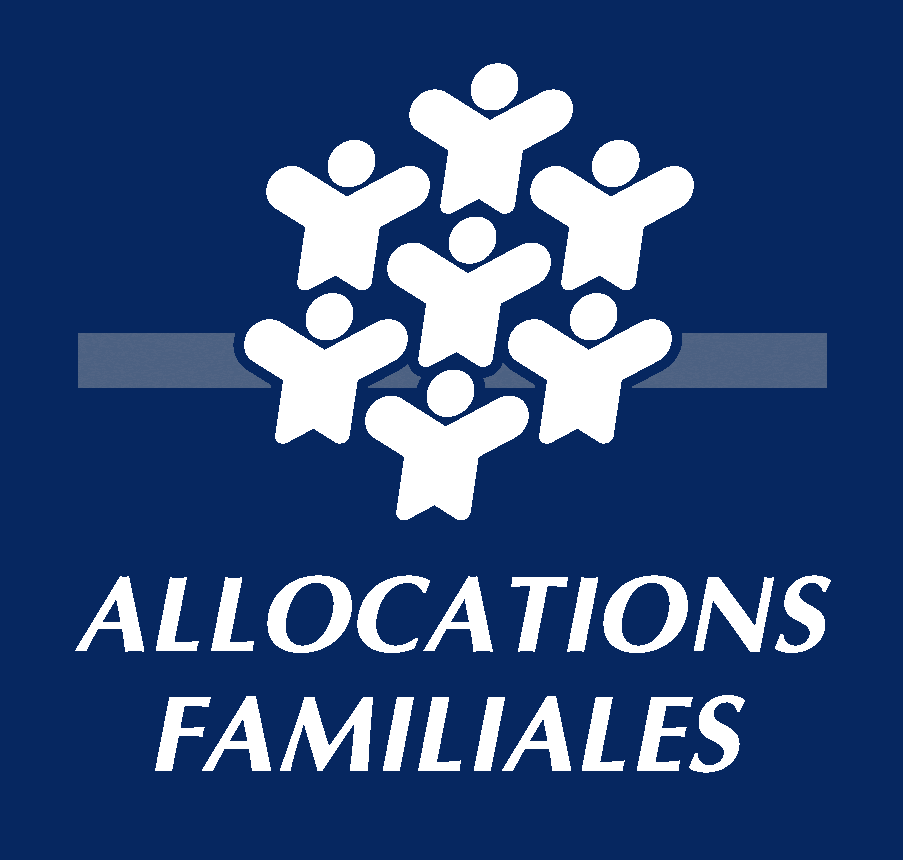 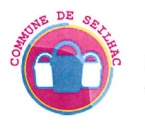 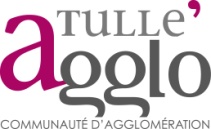 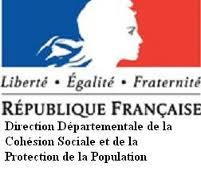 JOURNEE½ JOURNEEREPASLUNDI 14 FÉVRIERHeure d’arrivée :Heure départ :Heure d’arrivée :Heure départ :MARDI 15 FÉVRIERHeure d’arrivée :Heure départ :Heure d’arrivée :Heure départ :MERCREDI 16 FÉVRIERHeure d’arrivée :Heure départ :Heure d’arrivée :Heure départ :JEUDI 17 FÉVRIERHeure d’arrivée :Heure départ :Heure d’arrivée :Heure départ :VENDREDI 18 FÉVRIERHeure d’arrivée :Heure départ :Heure d’arrivée :Heure départ :LUNDI 21 FÉVRIERHeure d’arrivée :Heure départ :Heure d’arrivée :Heure départ :MARDI 22 FÉVRIERHeure d’arrivée :Heure départ :Heure d’arrivée :Heure départ :MERCREDI 23 FÉVRIERHeure d’arrivée :Heure départ :Heure d’arrivée :Heure départ :JEUDI 24 FÉVRIERHeure d’arrivée :Heure départ :Heure d’arrivée :Heure départ :VENDREDI 25 FÉVRIERHeure d’arrivée :Heure départ :Heure d’arrivée :Heure départ :